Утверждаю: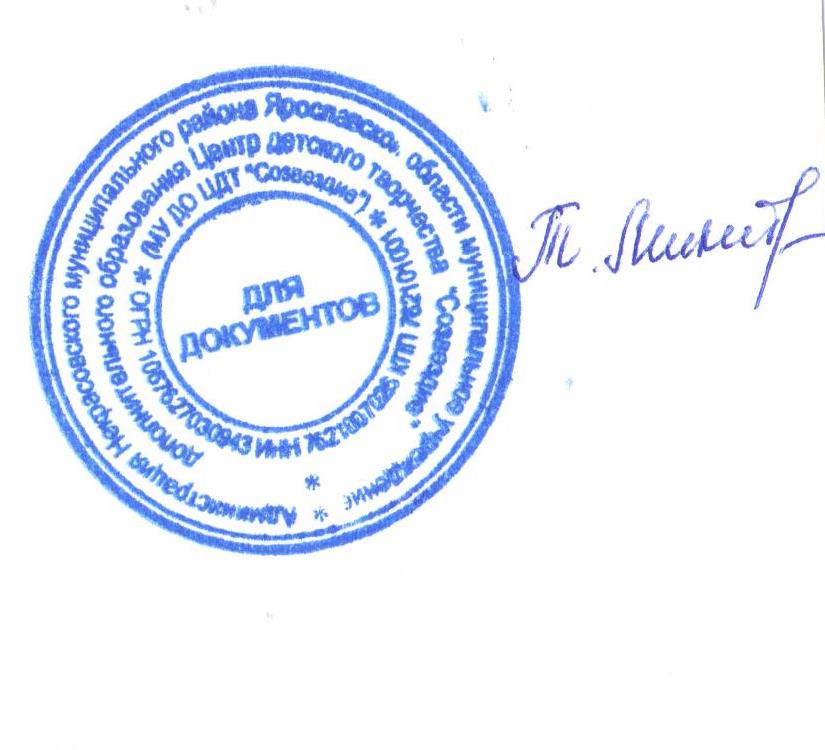 Директор МУ ДО ЦДТ «Созвездие»_ ______________Микитюк Т.В.от «12» марта 2024 годаПоложениео проведении районного конкурса детского творчества«Безопасность на воде глазами детей»Общие положенияПоложение о проведении районного конкурса детского творчества«Безопасность на воде глазами детей» (далее – Конкурс) определяет цели, задачи, сроки, порядок и условия организации и проведения, а также категории участников Конкурса.Конкурс проводится с целью формирования у подрастающего поколения осознанного и ответственного отношения к личной безопасности и безопасности окружающих.Задачи Конкурса:− изучение обучающимися образовательных организаций правил поведения на водоёмах и привлечение их к предупреждению несчастных случаев, возникающих по причине несоблюдения детьми правил безопасности на воде;создание благоприятных условий для самореализации, социальной адаптации учащихся посредством анимационного, художественного и фотографического творчества;− активизация и поддержка творческой инициативы детей и подростков, вовлечение их в творческую деятельность в области безопасной жизнедеятельности;− профессиональная ориентация подростков, привитие им интереса к профессии спасателя.Подготовку и проведение Конкурса осуществляет муниципальное учреждение дополнительного образования Центр детского творчества «Созвездие» (далее – МУ ДО ЦДТ «Созвездие»).Руководство КонкурсомОбщее руководство Конкурсом осуществляет организационный комитет Конкурса.Оргкомитет:− обеспечивает организационное, информационное и консультативное сопровождение Конкурса;− определяет состав и порядок работы жюри Конкурса;по результатам работы жюри подводит итоги Конкурса.Жюри:проводит оценку конкурсных работ;− ведёт протокол Конкурса;− определяет победителей и призёров Конкурса.Участники КонкурсаК участию в Конкурсе приглашаются обучающиеся дошкольных образовательных организаций, общеобразовательных организаций Некрасовского района (далее – Организация).Возраст участников: от 5 до 17 лет (на момент подачи заявки) Возрастные категории:- 5-6 лет;- 7-8 лет;- 9-10 лет;- 11-14 лет;- 15-17 лет.Руководитель может предоставить на Конкурс не более двух работ в          каждой номинации и в каждой возрастной категории.Участие в Конкурсе индивидуальное.Сроки, порядок и условия проведения КонкурсаКонкурс проводится с 12 марта по 26 марта 2024 года.Организация предоставляет в Оргкомитет:−	заявку	на	участие	в	Конкурсе	(приложение	1	к	настоящему Положению);− согласие	на	обработку	персональных	данных	(приложение	2	к настоящему Положению);− фото (скан) конкурсных работ.Приём заявок и конкурсных работ участников осуществляется с 12 марта по 26 марта 2024 года по адресу электронной почты: sozvezdie.nekr2012@yandex.ru Организаторы оставляют за собой право использовать работы для оформления некоммерческих выставок, с указанием автора, без дополнительного согласия и без уплаты какого-либо вознаграждения, а также без ограничения по срокам использования.Номинации Конкурса.«Художественно-изобразительное творчество» (возрастные категории: 5-6, 7-8, 9-10 лет);«Компьютерные рисунки» (возрастная категория 11-14 лет);«Буклеты» (возрастная категория15-17 лет).Требования к конкурсным работам.Конкурсные работы в номинации «Художественно- изобразительное творчество» предоставляются в электронном виде в соответствии с тематикой конкурсных работ.Конкурсные работы (фотографии) должны быть представлены в цифровом формате*JPG, *JPEG, *PNG или отсканированный файл PDF.Имя	файла	(рисунка)	содержит	следующее: ФИО, образовательная организация, название.Запрещается срисовывание и использование готовых изображений. Работы, представленные позже указанного срока, к рассмотрению не принимаются.Конкурсные работы в номинации «Компьютерные рисунки» выполняются в программе Paint (стандартная программа операционной системы Windows); запрещается выполнение работы на планшетах; запрещается использование готовых картинок и фотографий. Работы представляются в формате *.jpg, *png по электронной почте.Конкурсные работы сопровождаются серией фотографий (от 5 до 10) с этапами выполнения работы участником, где виден участник и стандартная программа Paint, или видеосъемкой в режиме таймлапс. Имя файла (рисунка) содержит следующее: ФИО, образовательная организация, название.Конкурсные работы в номинации «Буклеты» выполняются в программе Publisher. Содержание буклета должно соответствовать тематике. Обязательным является использование текста и изображений. Работы предоставляются в формате *pdf по электронной почте. Имя файла (рисунка) содержит следующее: ФИО, образовательная организация, название.Оргкомитет имеет право не принять работу, если:имя файла не соответствует требованиям;работа предоставлена позже указанного срока;отсутствует согласие на обработку персональных данных;заявка заполнена некорректно или нечитабельна.Тематика конкурсных работ.− Безопасность на воде в летний период;Безопасность на воде в зимний период;Безопасность на воде во время паводка;Критерии оценки.соответствие работы условиям Положения и заявленной теме;− соответствие работы возрасту конкурсанта;− качество выполнения и оформления работы;− воспитательная ценность работы;− полнота освещения выбранной темы, образность;− новаторство и оригинальность идеи;− чувство юмора и креативность.Контактная информация: Ларькина Анна Петровна, заместитель директора по УВР, 8(48531)4-40-43-телефон для справок.Подведение итогов конкурса и награждение победителейИтоги Конкурса оформляются протоколом Оргкомитета.Победители и призеры Конкурса выявляются путем сложения полученных баллов за конкурсное задание по критериям оценки. В случае равенства полученных баллов одно призовое место может быть присвоено нескольким участникам. По решению жюри I, II и III места могут не присуждаться. Решение жюри является окончательным и не подлежит пересмотру.Победители (I место) и призёры (II и III места) Конкурса в каждой номинации и в каждой возрастной категории награждаются дипломами МУ ДО ЦДТ «Созвездие».Участники Конкурса получают свидетельство участника в электронном виде.Результаты Конкурса будут размещены на сайте МУ ДО ЦДТ «Созвездие».Заявкана участие в районном конкурсе детского творчества«Безопасность на воде глазами детей»Приложение1 к настоящему ПоложениюЗаявка оформляется и направляется в формате Word и PDF (с печатью и подписью руководителя организации).Наименование образовательной организации (полностью согласно Уставу организации):  	Адрес:  	Ответственный исполнитель заявки: фамилия, имя, отчество (полностью) контактный телефон, электронный адрес:Руководитель образовательной организации:  	«	»	2024 год№ п/пнаправление, выбранная тема конкурсной работыВозрастная категорияПредставляемая образовательная организация, объединениеФамилия, имя, отчество участника(полностью)Фамилия, имя, отчество участника(полностью)Школа, в которой обучается участник, классШкола, в которой обучается участник, классЧисло, месяц, год рождения участникаНомерсертификат а ПФДОФамилия, имя, отчество наставника(полностью), дата рождения,должностьпедагогического работника1.Художественно-5-6 летМОУ ДО «Цветочек»,СидоровИльяМОУ20.04.2007Петров	Сергейизобразительноег.	Ярославль,Валерьевич«СредняяИванович, 30.03.1985,творчествообъединение «Радуга»школапедагог5-6	лет,№30»,г.дополнительногоосторожно:Ярославльобразованиятонкий лед